Структурное подразделение «Детский сад №11 комбинированного вида»МБДОУ «Детский сад «Радуга» комбинированного вида»Рузаевского муниципального района Воспитатели:  Иванова М.А.      Карасева И.В.Рузаевка 2021Проект «Удивительная шишка»Вид проекта:По продолжительности: краткосрочный (1 неделя)По количеству участников: фронтальный.Участники: воспитатели, дети средней группы, родители детей;Тип проекта: познавательно-исследовательский,  творческо-информационный.Актуальность:В настоящее время из-за ухудшения состояния окружающей среды возникла необходимость в повышении экологической грамотности каждого человека независимо от его возраста и профессии. Дошкольное детство - самый благоприятный период для формирования экологической культуры, начальный этап формирования личности человека.Именно в это время формируются экологические представления об объектах и явлениях природы, являющиеся основой систематических знаний о природной среде и бережном к ней отношении. Но эти представления не формируются на пустом месте. Нужны живые хорошие примеры перед глазами детей. Каждое слово взрослого, каждый жест, не говоря уже о поступках, могут служить для ребенка примером для подражания.Первые восприятия важны для ребенка, а новое удивляет и вызывает интерес. Мир огромен, а ребенок еще мал, опыт его ограничен. Поэтому нужно знакомить с природой постепенно, сначала с близкими и доступными явлениями, помочь накопить факты, полученные от общения с природой, направить интерес, создать условия, чтобы у ребенка формировались правильные представления о ней. Для этого не нужно специально куда-то везти ребенка, можно знакомить детей с природой, которая окружает их в повседневной жизни.Цель проекта:Расширить знания детей о сосновой шишке, сформировать у детей осознанно-правильное отношение к природе.Задачи:- Закрепить и углубить знания детей о сосновой шишке.- Формировать умение различать сосновую шишку.- Развивать у детей экологические представления, знания о ценности природы.- Развивать наблюдательность, любознательность, поисково-познавательный интерес.- Воспитывать интерес детей к объектам природы.- Способствовать накоплению детьми эмоционально-позитивного опыта общения с природой.Ожидаемые результаты реализации проекта:- Развитие у детей познавательного интереса к объектам природы.- Расширение кругозора и мыслительной деятельности.- Получение дополнительных знаний о сосновой шишке.- Сформировать у детей бережное отношение к миру природы.Этапы проведения проектаПодготовительный 1. Формулировка цели и задач проекта.2. Сбор информации и иллюстраций по теме проекта.3. Изучение методической литературы.4. Обращение за рекомендациями к специалистам ДОУ.5 .Планирование предстоящей деятельности с воспитанниками, направленной на реализацию проекта.6. Ознакомление родителей с проектом.7. Обеспечение дидактического комплекса для реализации проектаОсновной 1. Апробация  краткосрочного проекта.2. Проведение мероприятий3. Взаимодействие с родителями.Заключительный1. Оформление выставки работ.2. Фотоотчёт  о проделанной работе.3. Обобщение, подведение итогов реализации проекта.Проект реализовывался в трех направлениях:1. Совместная деятельность воспитателей и детей;2. Работа воспитателей и родителей;3. Совместная деятельность родителей и детей.План работы с детьми.План работы с родителями.1. Рекомендации в подборе литературы для прочтения детям.2. Консультация «Экологическое воспитание в семье», «Сосновая шишка».3. Совместное творчество родителей и детей  - участие в выставке «Фантазии из шишек».Результат проекта:- У детей развился познавательный интерес к объектам природы.- Сформировались определенные знания и представления о шишках.- Сформировалось бережное  отношение к  миру природы.       - Родители с интересом вовлеклись в творческую работу с детьми.Вывод:Цели и задачи проекта достигнуты. Проект принёс детям радость и положительные эмоции.ФотоотчётОпытно-экспериментальная деятельность «Секрет сосновой шишки»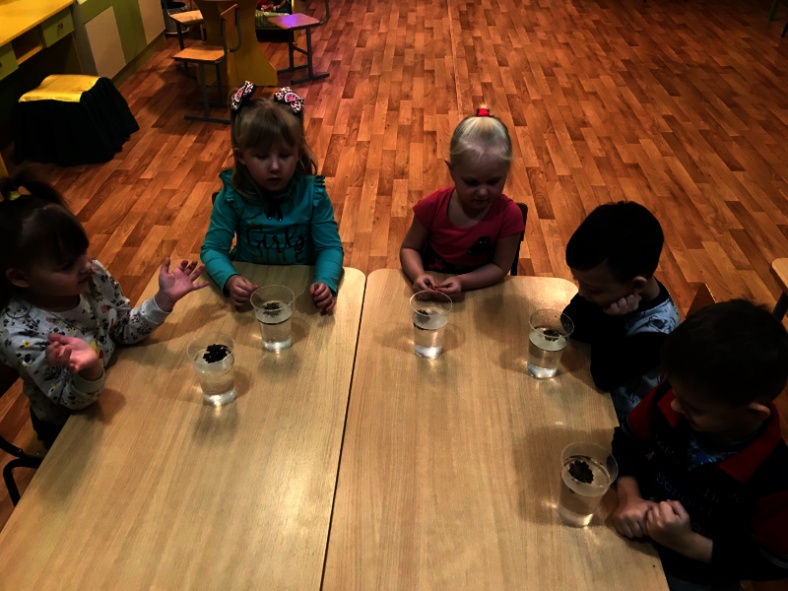 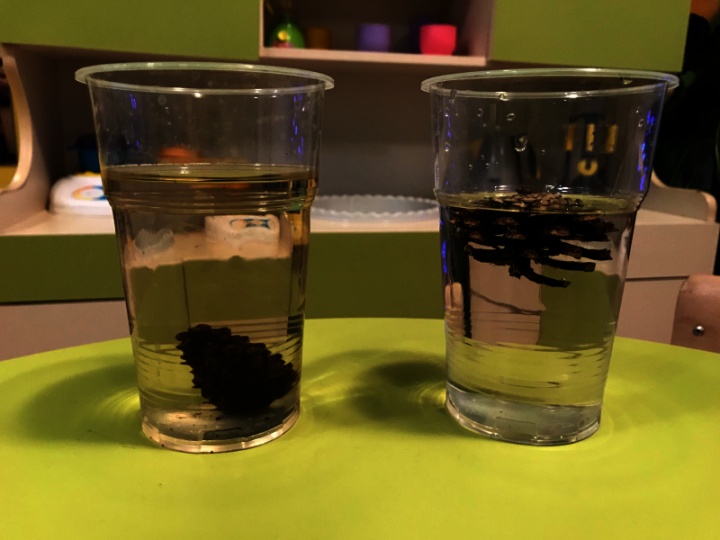 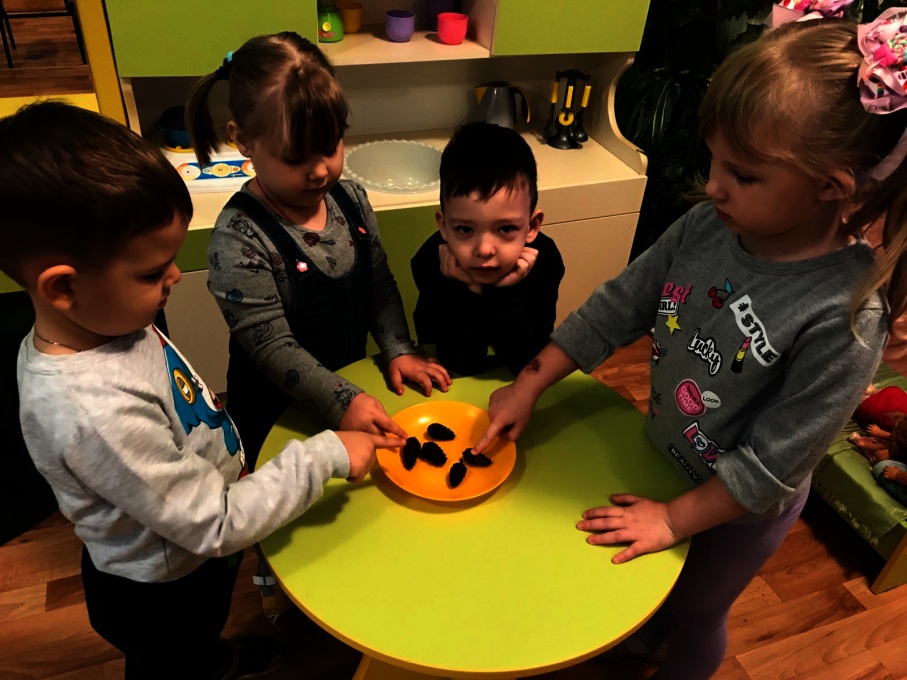 Лепка  «Лев»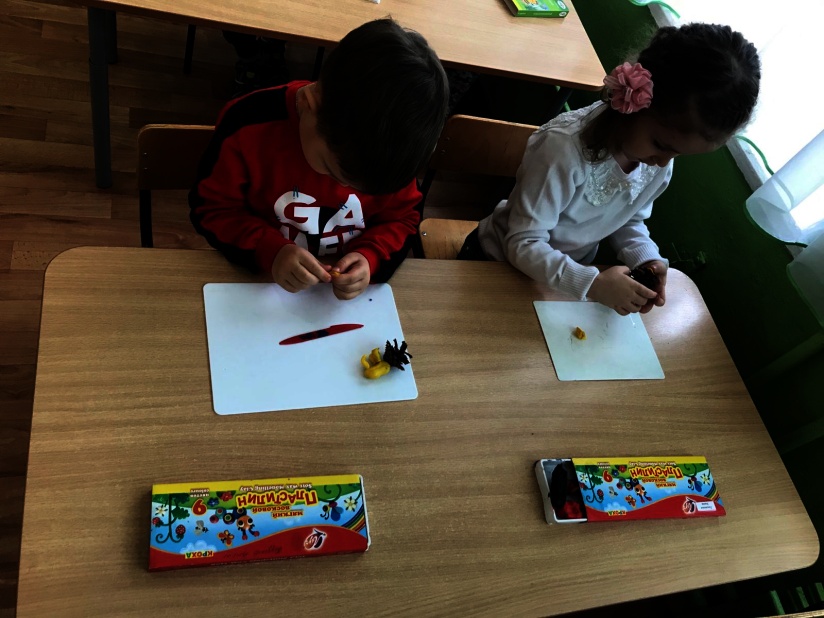 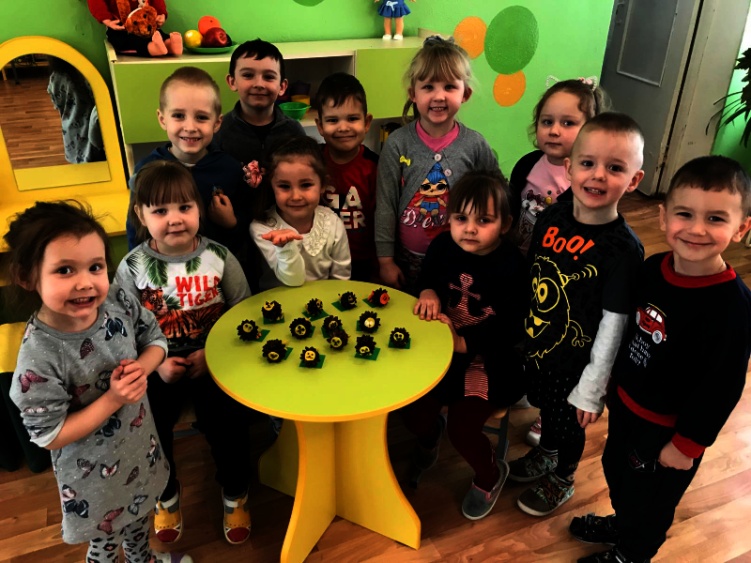 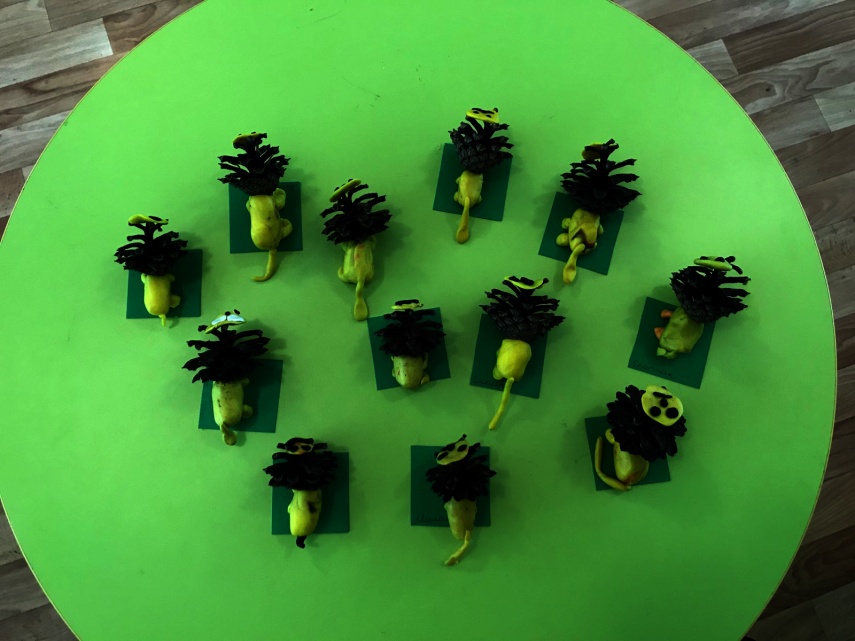 «Фантазии из шишек»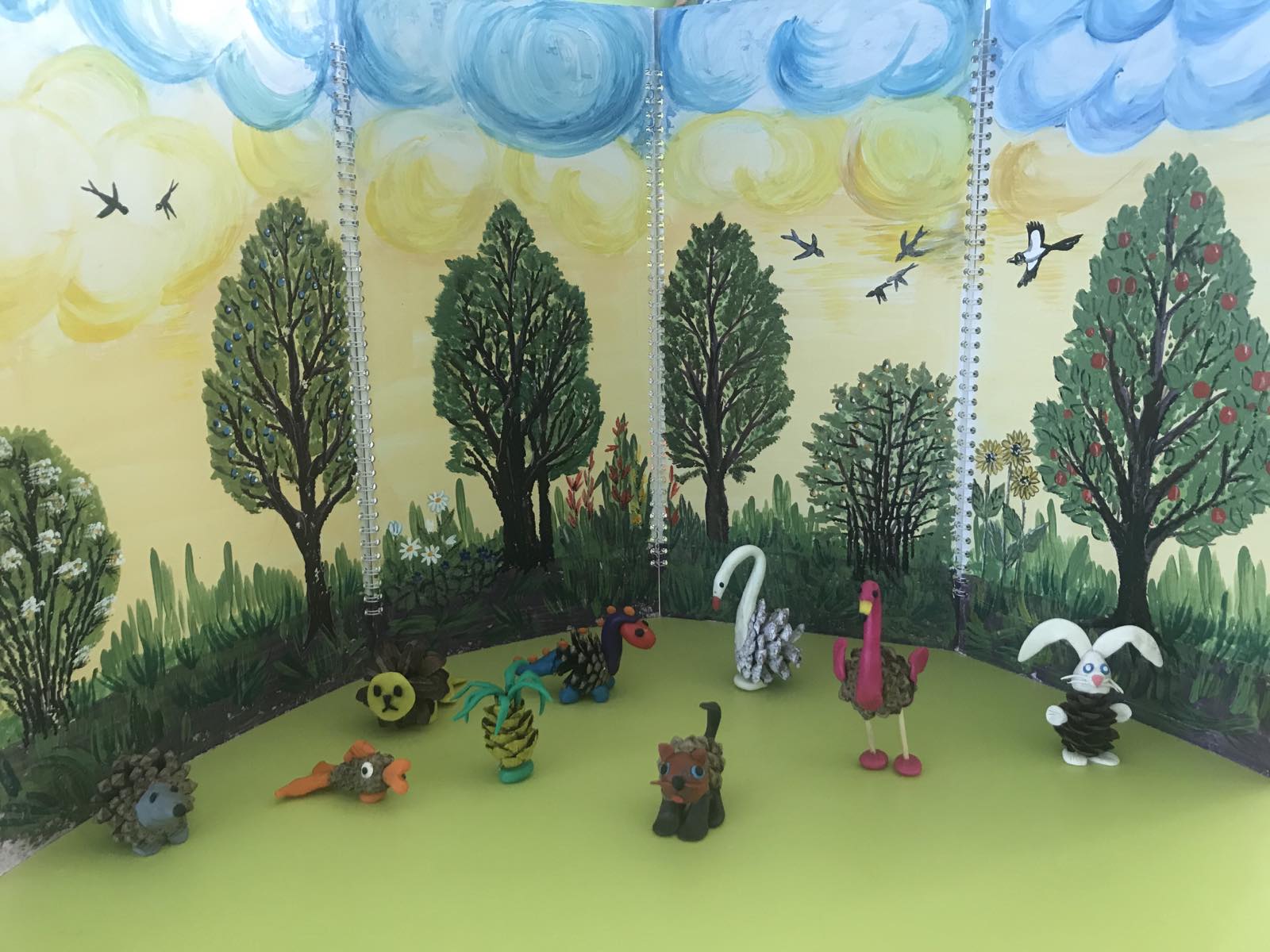 Образовательные областиВиды деятельностиПознавательное развитие -Рассматривание иллюстраций «Хвойные деревья»- Рассматривание шишек.-Беседа «Плод на ёжика похож», «Сосна и сосновая шишка»- Опытно-экспериментальная деятельность«Секрет сосновой шишки»Речевое развитие-Чтение  сказки С. Козлов «Сосновая шишка»- Отгадывание  загадок- Словесная игра «Назови ласково»Социально-коммуникативное развитие-Сюжетно-ролевая игра «Лесной магазин», « В гостях у белки»- Д/и «Узнай на ощупь», «Какой шишки не стало»Художественно-эстетическое развитие-Рисование «Шишка»-Лепка  «Лев»Физическое развитие- Подвижная игра «Кто быстрей соберет шишки в корзину»- Использование шишек для массажа рук.